Муниципальное общеобразовательное учреждение«Средняя общеобразовательная школа № 7» с. Варениковское, Степновского муниципального округа Ставропольского края РАБОЧАЯ ПРОГРАММА  предмета  БИОЛОГИЯ ФГОС  СОО 10-11  классПояснительная запискаРабочая программа адресована учащимся 10-11  классов общеобразовательного учреждения.  Рабочая программа составлена  на основе авторской  программы курса Пономарева И.Н., Кучменко В.С., Корнилова О.А., Драгомилов А.Г., Симонова Т.С. Биология: 5-11 классы: программы/[И.Н. Пономарёва, В.С. Кучменко, О.А. корнилова и др.]- М.: Вентана-Граф, 2016. – 400 с.Рабочая программа соответствует  ФГОС СОО (2012г.)Предмет «Биология» относится к предметной области «Естественнонаучные предметы».Цель программы: Сформировать у школьников в процессе биологического образования понимание значения законов и закономерностей существования и развития живой природы, осознание величайшей ценности жизни и биологического разнообразия нашей планеты, понимание роли процесса эволюции и закономерностей передачи наследственной информации для объяснения многообразия форм жизни на Земле.Сроки реализации программы – 2  года.Основным принципом отбора материала служит непосредственное продолжение программы курса биологии 5-9 классов, составленных авторским коллективом под руководством профессора И.Н. Пономарёвой (М:Вентана-граф, 2012).Опираясь на сведения, полученные в 5-9 классах, в старшей школе курс биологии раскрывает более полно и точно с научной точки зрения общебиологические явления и закономерности, осуществляющиеся на разных уровнях организации живой природы, излагает важнейшие биологические теории, законы, гипотезы. В связи с этим программа 10-11 классов представляет содержание курса биологии как материала второго, более высокого уровня обучения, построенного на интегрированной основе. Раскрытие учебного содержания в курсе общей биологии 10-11 классов проводится по темам, характеризующим особенности свойств живой природы на молекулярном, клеточном, организменном, популяционно-видовом, биогеоценотическом, биосферном уровнях организации живой природы.Предполагаемые результаты:Выпускник на базовом уровне научится:раскрывать на примерах роль биологии в формировании современной научной картины мира и в практической деятельности людей;понимать и описывать взаимосвязь между естественными науками: биологией, физикой, химией; устанавливать взаимосвязь природных явлений;понимать смысл, различать и описывать системную связь между основополагающими биологическими понятиями: клетка, организм, вид, экосистема, биосфера;использовать основные методы научного познания в учебных биологических исследованиях, проводить эксперименты по изучению биологических объектов и явлений, объяснять результаты экспериментов, анализировать их, формулировать выводы;формулировать гипотезы на основании предложенной биологической информации и предлагать варианты проверки гипотез;сравнивать биологические объекты между собой по заданным критериям, делать выводы и умозаключения на основе сравнения;обосновывать единство живой и неживой природы, родство живых организмов, взаимосвязи организмов и окружающей среды на основе биологических теорий;приводить примеры веществ основных групп органических соединений клетки (белков, жиров, углеводов, нуклеиновых кислот);распознавать клетки (прокариот и эукариот, растений и животных) по описанию, на схематических изображениях; устанавливать связь строения и функций компонентов клетки, обосновывать многообразие клеток;распознавать популяцию и биологический вид по основным признакам;описывать фенотип многоклеточных растений и животных по морфологическому критерию;объяснять многообразие организмов, применяя эволюционную теорию;классифицировать биологические объекты на основании одного или нескольких существенных признаков (типы питания, способы дыхания и размножения, особенности развития);объяснять причины наследственных заболеваний;выявлять изменчивость у организмов; объяснять проявление видов изменчивости, используя закономерности изменчивости; сравнивать наследственную и ненаследственную изменчивость;выявлять морфологические, физиологические, поведенческие адаптации организмов к среде обитания и действию экологических факторов;составлять схемы переноса веществ и энергии в экосистеме (цепи питания);приводить доказательства необходимости сохранения биоразнообразия для устойчивого развития и охраны окружающей среды;оценивать достоверность биологической информации, полученной из разных источников, выделять необходимую информацию для использования ее в учебной деятельности и решении практических задач;представлять биологическую информацию в виде текста, таблицы, графика, диаграммы и делать выводы на основании представленных данных;оценивать роль достижений генетики, селекции, биотехнологии в практической деятельности человека и в собственной жизни;объяснять негативное влияние веществ (алкоголя, никотина, наркотических веществ) на зародышевое развитие человека;объяснять последствия влияния мутагенов;объяснять возможные причины наследственных заболеваний.Выпускник на базовом уровне получит возможность научиться:давать научное объяснение биологическим фактам, процессам, явлениям, закономерностям, используя биологические теории (клеточную, эволюционную), учение о биосфере, законы наследственности, закономерности изменчивости;характеризовать современные направления в развитии биологии; описывать их возможное использование в практической деятельности;сравнивать способы деления клетки (митоз и мейоз);решать задачи на построение фрагмента второй цепи ДНК по предложенному фрагменту первой, иРНК (мРНК) по участку ДНК;решать задачи на определение количества хромосом в соматических и половых клетках, а также в клетках перед началом деления (мейоза или митоза) и по его окончании (для многоклеточных организмов);решать генетические задачи на моногибридное скрещивание, составлять схемы моногибридного скрещивания, применяя законы наследственности и используя биологическую терминологию и символику;устанавливать тип наследования и характер проявления признака по заданной схеме родословной, применяя законы наследственности;оценивать результаты взаимодействия человека и окружающей среды, прогнозировать возможные последствия деятельности человека для существования отдельных биологических объектов и целых природных сообществ.Основной инструментарий для оценивания результатов:вопросы и задания учебников «Биология» 10-11 классов (под редакцией И.Н. Пономарёвой);дидактические материалы; тесты по изучаемым темам, КИМы;исследовательские, творческие, практические работы; проектная деятельность.Общая характеристика курса биологииРабочая программа составлена  на основе авторской  программы курса Пономарева И.Н., Кучменко В.С., Корнилова О.А., Драгомилов А.Г., Симонова Т.С. Биология: 5-11 классы: программы/[И.Н. Пономарёва, В.С. Кучменко, О.А. Корнилова и др.]- М.: Вентана-Граф, 2016. – 400 с.Программа и содержание курса биологии 10-11 классов разработаны в полном соответствии со стандартом среднего общего образования базового уровня. Программа построена на важной содержательной основе — гуманизме, биоцентризме и полицентризме в раскрытии свойств живой природы и её закономерностей; многомерности уровней организации жизни; историзме явлений в природе и открытий в биологической области знаний; понимании биологии как науки и как явления культуры; значении биологии для жизни людей и для сохранения природы. Программа предусматривает отражение современных задач, стоящих перед биологической наукой, решение которых направлено на сохранение окружающей среды, живой природы и здоровья человека. Особое внимание уделено развитию экологической культуры молодёжи, формированию компетентностных качеств личности учащихся, развитию познавательной деятельности (и, соответственно, познавательных универсальных действий), укреплению и расширению представлений о научной картине мира с учётом биологических, этических, гуманистических, коммуникативных, эстетических и культурологических аспектов. Интегрирование материалов из различных областей науки биологии в ходе раскрытия свойств живой природы с позиции принадлежности их к разным структурным уровням организации жизни, их экологизация, культурологическая направленности и личностно-развивающий подход делают учебное содержание новым и более интересным для учащихся. Изложение учебного материала в 10 классе начинается с раскрытия свойств биосферного уровня жизни и завершается изучением свойств популяционно-видового уровня. В 11 классе изучение свойств живой природы начинается с организменного уровня и завершается изучением свойств молекулярного уровня жизни. Такая последовательность изложения содержания курса биологии обеспечивает в 10 классе преемственную связь с курсом биологии 9 класса и межпредметную связь с курсом географии 9 и 10 классов. Изучение в 11 классе процессов и явлении молекулярного уровня жизни позволяет осуществить межпредметную связь с курсом органической химии. Изучение биологии на базовом уровне направлено, главным образом, на реализацию культурологической функции в общих компетентностях биологического образования на подготовку высокоразвитой личности, способной к активной деятельности; на развитие у обучающихся индивидуальных способностей, формирование современного научного мировоззрения. В программе предусмотрен резерв свободного учебного времени для более широкого использования иных форм организации учебного процесса (лабораторные работы, семинары) и внедрения современных педагогических технологий.Место курса биологии в  учебном планеПрограмма разработана в соответствии с   учебным  планом  для уровня среднего общего образования 10-11 классов. Общее число учебных часов за 2 года обучения составляет 70, из них 35 (1 ч в неделю) в 10 классе, 35 (1 ч в неделю) в 11 классе. Резервное время  будет использовано на изучение проблемных вопросов курса, проведение экскурсий, практических работ, контрольно-обобщающие уроки. Личностные, метапредметные и предметные результаты освоения курса биологииЛичностные   результаты:• сформированность мотивации к творческому труду, к работе на результат; бережному отношению к природе, к материальным и духовным ценностям;• сформированность убеждённости в важной роли биологии в жизни общества;• реализация этических установок но отношению к биологическим открытиям, исследованиям и их результатам;• сформированность научной картины мира как компонента общечеловеческой и личностной культуры набазе биологических знаний и умений;• признание высокой ценности жизни но всех её проявлениях, здоровья своего и других людей; реализация установок здорового образа жизни;• сформированность познавательных мотивов, направленных на овладение навыками самостоятельного приобретения новых знаний;• знание о многообразии живой природы, методах её изучения, роли учебных умений для личности, основных принципов и правил отношения к живой природе.Метапредметные результаты:• овладение составляющими исследовательской и проектной деятельности, в том числе умением видеть проблему, ставить вопросы, выдвигать гипотезы, давать определения понятиям, классифицировать, наблюдать, проводить эксперименты, делать выводы и заключения, объяснять, доказывать, защищать свои идеи;• компетентность в области использования информонно-коммуникативных технологий (ИКТ), умение работать с разными источниками биологической информации; самостоятельно находить биологическую информацию в различных источниках (тексте учебника, дополнительной литературе, справочниках, словарях, интернет-ресурсах); анализировать и оценивать информацию, преобразовывать её из одной формы в другую,• умение адекватно использовать речевые средства дискуссии и аргументации своей позиции, выслушивать и сравнивать разные точки зрения, аргументировать свою точку зрения, отстаивать свою позицию;• способность выбирать целевые и смысловые установки для своих действий, поступков по отношению к живой природе, здоровью своему и окружающих.Предметные результаты:• характеристика содержания биологических теории (клеточной теории, эволюционной теории Ч. Дарвина), учения В.И. Вернадского о биосфере, законов Г. Менделя, закономерностей изменчивости, вклада выдающихся учёных в развитие биологической науки;• умение определять существенные признаки биологических объектов и процессов, совершающихся в живой природе на разных уровнях организации жизни; умение сравнивать между собой различные биологические объекты; сравнивать и оценивать между собой структурные уровни организации жизни;• объяснение роли биологии в формировании научного мировоззрения; вклада биологических теорий в формирование современной естественнонаучной картинымира; отрицательного влияния алкоголя, никотина, наркотических веществ на развитие зародыша человека; влияния мутагенов на организм человека, экологических факторов на организмы; причины эволюции, изменяемости видов, наследственных заболеваний, мутаций, устойчивости и смены экосистем; • умение приводить доказательства единства живой и неживой природы, её уровней организации и эволюции; родства живых организмов и окружающей среды; необходимости сохранения многообразия видов;• умение пользоваться биологической терминологией и символикой;• умение решать элементарные биологические задачи, составлять элементарные схемы скрещивания и схемы переноса веществ и энергии в экосистемах (цепи питания);• умение проводить анализ и оценку различных гипотез  о сущности жизни, о происхождении жизни и человека; глобальных экологических проблем и путей их решения; последствий собственной деятельности в окружающей среде; чрезвычайных ситуаций природного и техногенного характера; биологической информации,получаемой из разных источников;• оценку этических аспектов некоторых исследований в области биотехнологии (клонирования, искусственного оплодотворения, направленного изменения генома);• постановку биологических экспериментов и объяснение их результатов.Содержание тем учебного курса:Перечень и название раздела и тем курса по годам обучения, необходимое количество часов для раздела, темы:Раздел 1.   Введение в курс общей биологии  (5 часов)Раздел 2. Биосферный уровень жизни (8ч)Раздел 3.  Биогеоценотический уровень жизни (6ч)Раздел 4.  Популяционно-видовой уровень жизни (13ч)Раздел 5.  Организменный  уровень жизни (16ч)Раздел 6.  Клеточный  уровень жизни (9ч)Раздел 7.  Молекулярный  уровень жизни (8ч)Резервное время (5 часов)        Примерный перечень лабораторных и практических работ Использование различных методов при изучении биологически  объектов.Техника микроскопирования.Изучение клеток растений и животных под микроскопом на готовых микропрепаратах и их описание.Приготовление, рассматривание и описание микро- препаратов клеток растений.Сравнение строения клеток растений, животных, грибов и бактерий.Изучение движения цитоплазмы.Изучение плазмолиза и деплазмолиза в клетках кожицы лука.Изучение ферментативного расщепления пероксида водорода в растительных и животных клетках.Обнаружение белков, углеводов, липидов с помощью качественных реакций.Выделение ДНК.Изучение каталитической активности ферментов (на примере амилазы или каталазы).Наблюдение митоза в клетках кончика корешка лука на готовых микропрепаратах.Изучение хромосом на готовых микропрепаратах.Изучение стадий мейоза на готовых микропрепаратах.Изучение строения половых клеток на готовых микропрепаратах.           16.    Решение элементарных задач по молекулярной   биологии.                      17.Выявление признаков сходства зародышей человека                       и других позвоночных животных как доказательство их     родства.                       18. Составление элементарных схем скрещивания.                       19. Решение генетических задач.             20.Изучение результатов моногибридного и дигибридного скрещивания у дрозофилы.Составление и анализ родословных человека.Изучение изменчивости, построение вариационного ряда и вариационной кривой.Описание фенотипа.Сравнение видов по морфологическому критерию.Описание приспособленности организма и ее относительного характера.Выявление приспособлений организмов к влиянию различных экологических факторов.Сравнение анатомического строения растений разных мест обитания.Методы измерения факторов среды обитания.Изучение экологических адаптаций человека.Составление пищевых цепей.Изучение и описание экосистем своей местности.Моделирование структур и процессов, происходящих в экосистемах.  Оценка антропогенных изменений в природе.Формы и вопросы контроля:устный  опрос тестирование терминологический диктант практическая работа- выдвижение гипотезы, целеполагание, определение задач, построение плана реализации проекта;- создание проекта;- сообщение учащегося с демонстрацией результатов наблюдений;- участие в дискуссии по решению проблемного вопроса;- оценивание ответа ученика;- представление результатов работы с  информационными источниками;- правильность ответа на поставленный вопрос, умение формулировать вопрос;- решение биологических задач;- ответ по тестовым заданиям;- заполнение рабочей тетради;- ответ путем письменного заполнения дидактических карточек;- коллективное заполнение обобщающей таблицы;- участие в "скоростном ответе" (блиц-ответ);- написание "сочинения-фантазии" на заданную тему;- создание текста роли персонажа для участия в ролевой игре;- правильность выполнения практических работ, умение делать выводы;- качество усвоения изученного материала;- умение использовать знания на практике.Возможные виды самостоятельной работы учащихся:работа с информационным источником: анализ рисунка, графика, поиск ответа на вопрос, конспектирование, пересказ, составление плана ответа;тренировочные упражнения;решение задач;лабораторные и практические работы;проверочные работы;доклады, рефераты;индивидуальные и групповые задания при проведении экскурсий;домашние лабораторные работы;наблюдения;создание презентаций;выполнение летних заданий;групповое «написание» книги и др.;создание проектаФормируемые универсальные учебные действия:Личностные:личностное, профессиональное, жизненное самоопределениедействие смыслообразования,действие нравственно - этического оценивания знание моральных норм;умение выделить нравственный аспект поведения и соотносить поступки и события с принятыми этическими нормамиориентация в социальных ролях и межличностных отношенияхКоммуникативные:планирование учебного сотрудничества с учителем и сверстниками - определение целей,
функций участников, способов взаимодействия;постановка вопросов - инициативное сотрудничество в поиске и сборе информации;разрешение   конфликтов   -   выявление,   идентификация   проблемы,   поиск   и   оценка
альтернативных способов разрешение конфликта, принятие решения и его реализация;управление поведением партнера - контроль, коррекция, оценка действий партнера;умение с достаточной полнотой и точностью выражать свои мыслив соответствии с задачами и условиями коммуникации;владение монологической и диалогической формами речи в соответствии с грамматическими и синтаксическими нормами родного языка.Регулятивные: целеполагание планирование прогнозирование   контроль коррекция оценкаволевая саморегуляцияПознавательные:самостоятельное выделение и формулирование познавательной цели;поиск  и  выделение  необходимой  информации;  применение  методов информационного поиска, в том числе с помощью компьютерных средств;знаково-символические: моделирование - преобразование объекта из чувственной формы в пространственно-графическую    или    знаково-символическую    модель,    где    выделены существенные характеристики объекта, и преобразование модели с целью выявления общих законов, определяющих данную предметную область;умение структурировать знания;умение осознанно и произвольно строить речевое высказывание в устной и письменной формах;выбор наиболее эффективных способов решения задач в зависимости от конкретных условий;рефлексия  способов  и  условий действия, контроль  и  оценка процесса и результатов деятельности;смысловое чтение как осмысление цели чтения и выбор вида чтения в зависимости от цели; извлечение необходимой информации из прослушанных текстов, относящихся к различным жанрам; определение основной и второстепенной информации; свободная ориентация и восприятие текстов художественного, научного, публицистического и официально-делового стилей; понимание и адекватная оценка языка средств массовой информации;постановка и формулирование проблемы, самостоятельное создание алгоритмов деятельности при решении проблем творческого и поискового характера.ТЕМАТИЧЕСКОЕ ПЛАНИРОВАНИЕБиология. Базовый уровень. 10 класс (35 часов, 3 часа — резерв)Биология. Базовый уровень. 11 класс (35 часов, 2 часа — резерв)Рассмотрена и рекомендованаметодическим советоммуниципального общеобразовательного учреждения«Средняя общеобразовательная школа № 7»Протокол № 1   от  28.08.2021Согласовано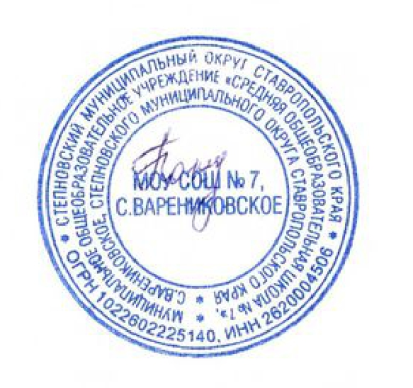 Зам. директора по УВР__________Л.А.Дьякова«____» _________ 2021 гУтверждаюИ.о.директора МОУ СОШ № 7_______Н.Ю.Гончаренкоот   01.09.2021     № 1                   М.П.  Основное содержание по темамХарактеристика основных видов учебной деятельностиВведение в курс общей биологии(5 ч)Содержание и структура курса общей биологии.Основные свойства живого. Уровни организации живой материи.Значение практической биологииХарактеризовать «Общую биологию» как учебный предмет об основных законах жизни на всех уровнях ее организации;объяснять роль биологии в формировании научного мировоззрения и вклад биологических теорий в формирование современной естественнонаучной картины мира;называть науки, пограничные с биологией; формулировать задачи общей биологии; характеризовать различные виды живых организмов;обосновывать значение биологического разнообразия для устойчивого развития природы и общества на Земле;определять основные свойства живого;определять универсальные признаки живых объектов, отличать их от тел неживой природы;называть отличительные признаки живых объектов от неживых; определять существенные признаки природных  биологических  систем, их процессы, зависимость от внешней среды, способность к эволюции; определять и сравнивать между собой существенные признаки биологических объектов и процессов, совершающихся в живой природе на разных уровнях организации жизни;умение характеризовать биосистемы разных структурных уровней организации жизни;планировать и проводить эксперименты, объяснять результаты и их значение;определять виды растений и животных; перечислять уровни организации живой материи;приводить примеры биологических объектов на разных уровнях организации;анализировать взаимосвязь уровней организации материи; рассматривать примеры значения биологии в современном обществеОсновное содержание по темамХарактеристика основных видов учебной деятельностиБиосферный уровень жизни(8 ч)Учение о биосфере. Происхождение живого вещества. Биологическая эволюция в развитии биосферы.Условия жизни на Земле. Биосфера как глобальная экосистема.Круговорот веществ в природе. Особенности биосферного уровня организации живой материи.Взаимоотношения человекаи природы как фактор развития биосферы.Характеризовать биосферу как биосистему и экосистему; рассматривать биосферу как особый структурный уровень организации жизни;называть этапы становления и развития биосферы в истории Земли; раскрывать особенности учения В. И. Вернадского о биосфере; объяснять происхождение и роль живого вещества в существовании биосферы;объяснять сущность круговорота веществ и потока энергии в биосфере; характеризовать и сравнивать гипотезы происхождения жизни на Земле;раскрывать сущность эволюции биосферы и называть её этапы; анализировать и объяснять роль человека как фактора развития биосферы;называть и характеризовать среды жизни на Земле как условия обитания организмов;определять и классифицировать экологические факторы среды обитания живых организмов;анализировать и оценивать вклад В.И. Вернадского в развитие науки о Земле и в естественнонаучную картину мира;применять метапредметные умения анализировать, сравнивать, обобщать, делать выводы и заключения, пользоваться аппаратом ориентировки учебника;применять умения самостоятельно находить биологическую информацию в разных источниках (тексте учебника, дополнительной литературе, интернет-ресурсах);приводить доказательства (аргументация) единства живой и неживой природы, взаимосвязей организмов и окружающей среды; необходимости сохранения многообразия видов и экосистем для устойчивости биосферы;характеризовать признаки устойчивости биосферы, объяснять механизмы устойчивости биосферы;выявлять приспособительные признаки организмов, обитающих в условиях определённой среды жизни, и объяснять их значение;сравнивать различные объекты и явления природы, находить их общие свойства, закономерности развития, формулировать выводы; находить биологическую информацию в различных источниках(тексте учебника, дополнительной литературе, справочниках, словарях, интернет-ресурсах); анализировать и оценивать информацию, преобразо- вывать ее из одной формы в другую;проводить анализ и оценку глобальных экологических проблем и путей их решения;последствий антропогенной деятельности в окружающей средеОсновное содержание по темамХарактеристика основных видов учебной деятельностиБиогеоценотический уровень жизни (6 ч)Биогеоценоз как особый уровень организации жизни.Учение о биогеоценозе и экосистеме. Строение и свойства биогеоценоза. Совместная жизнь видов в биогеоце- нозе.Причины устойчивости биогеоце- нозов.Зарождение и смена биогеоценозовХарактеризовать строение и свойства биогеоценоза как природного явления;определять биогеоценоз как биосистему и экосистему; раскрывать учение о биогеоценозе и об экосистеме;называть основные свойства и значение биогеоценотического структурного уровня организации живой материи в природе;раскрывать структуру и строение биогеоценоза; характеризовать значение ярусного строения биогеоценоза; объяснять основные механизмы устойчивости биогеоценоза;сравнивать устойчивость естественных экосистем с агроэкосистемами; объяснять роль биогеоценозов в эволюции живых организмов; составлять схемы цепей питания в экосистемах;описывать процесс смены биогеоценозов; приводить примеры сукцессий;выявлять антропогенные изменения в биогеоценозах; называть пути сохранения устойчивости биогеоценозов; решать практические задачи;характеризовать сущность экологических законов, оценивать противоречие, возникающее между потребностями человека и ресурсамиприродыПопуляционно-видовой уровень жизни (13 ч)Вид, его критерии и структура. Популяция как форма существования видаОпределять понятие «вид»;характеризовать критерии вида и его свойства как биосистемы; выявлять и сравнивать свойства разных видов одного рода на примерах организмов своей местности;и как особая генетическая система.Популяция как основная единица эволюции.Видообразование — процесс возникновения новых видов на Земле. Система живых организмов на Земле. Этапы антропогенеза.Человек как уникальный вид живой природы.История развития эволюционных идей.Естественный отбор и его формы. Современное учение об эволюции. Основные направления эволюции. Особенности популяционно-видового уровня жизни.Всемирная стратегия охраны природных видовобъяснять значение репродуктивного критерия в сохранении генетических свойств вида;характеризовать популяцию как структурную единицу вида; определять понятие «популяция»;объяснять понятия «жизненное пространство популяции», «численность популяции», «плотность популяции»;раскрывать особенности популяции как генетической системы; объяснять термины «особь», «генотип», «генофонд»;сравнивать формы естественного отбора, способы видообразования; объяснять процесс появления новых видов (видообразование); характеризовать вид и популяцию как биосистемы;определять популяцию как генетическую систему;анализировать и оценивать роль популяции в процессе эволюции; характеризовать особенности и этапы происхождения уникального вида на Земле — Человек разумный;определять место человека в системе живого мира;анализировать и сравнивать гипотезы о происхождении человека современного вида;называть ранних предков человека; выявлять сходство и различия человека и животных;называть основные стадии процесса становления человека современного типа;называть прогрессивные особенности представителей вида Человек разумный по сравнению с другими представителями рода Человек; характеризовать общую закономерность эволюции человека; объяснять единство человеческих рас;характеризовать основные идеи эволюционной теории Ж. Б. Ламарка, выявлять ошибочные представления данного ученого и объяснять причины их возникновения;характеризовать эволюционную теорию Ч.Дарвина; излагать историю развития эволюционных идей; объяснять сущность современной теории эволюции;устанавливать движущие силы эволюции, ее пути и направления; называть основные закономерности и результаты эволюции; характеризовать систему живых организмов как результат эволюции на Земле;характеризовать закономерности эволюции, объяснять роль естествен ного отбора в процессах эволюции, приводить примеры прогрессивного усложнения форм жизни;Основное содержание по темамХарактеристика основных видов учебной деятельностихарактеризовать крупные группы (таксоны) эукариот;определять существенные признаки популяционно-видового уровня ор ганизации жизни, характеризовать  компоненты,  процессы,  организацию и значение данного структурного уровня жизни, сравнивать между собой различные структурные уровни организации жизни;решать задачи охраны природы при общении с окружающей средой; характеризовать понятие «устойчивое развитие», сравнивать понятия«редкие виды» и «исчезающие виды», объяснять значение Красной книгиРезерв — 3 часаОсновное содержание по темамХарактеристика основных видов учебной деятельностиОрганизменный уровень жизни(16 ч)Организменный уровень организа- ции жизни и его роль в природе.Организм как биосистема. Процессы жизнедеятельности мно- гоклеточных организмов.Размножение организмов. Оплодотворение и его значение. Развитие организма от зарождения до смерти (онтогенез).Изменчивость признаков организма и ее типы.Генетические закономерности, от- крытые Г. Менделем.Наследование признаков при дигибридном скрещивании.Генетические основы селекции. Генетика пола и наследование, сцепленное    с полом.Наследственные болезни человека. Достижения биотехнологии и этиче- ские аспекты ее исследований.Факторы, определяющие здоровье человека.Характеризовать структурные элементы и основные процессы организменного уровня жизни;приводить конкретные примеры проявления свойств жизни на организменном уровне; сравнивать особенности организменного уровня жизни с особенностями биосферного и биогеоценотического уровней; определять понятие «организм»; характеризовать организм как биосистему; называть существенные признаки биосистемы «организм»; характеризовать процессы регуляции растительного и животного организма;определять понятие «ткань»; различать типы тканей растений и животных; приводить примеры специализации тканей и органов у растений, грибов и животных; характеризовать значение обмена веществ; сравнивать результаты процессов ассимиляции и диссимиляции; называть и кратко характеризовать системы органов животного организма; аргументировать необходимость питания для организмов; называть типы питания организмов и иллюстрировать их примерами; характеризовать размножение организмов как их самовоспроизведение;называть основные типы размножения;приводить конкретные примеры разных форм бесполого размножения у растений и животных;оценивать значение бесполого размножения для природы и для человека;характеризовать биологическое значение полового размножения и оплодотворения; объяснять свойства зиготы;Основное содержание по темамХарактеристика основных видов учебной деятельностиЦарство Вирусы: разнообразиеи значение. Вирусные заболеваниявыявлять существенные признаки различия полового и бесполого размножения; раскрывать биологическое преимущество полового размно - жения; определять понятия «онтогенез», «эмбриогенез»;называть периоды онтогенеза; характеризовать этапы эмбриогенеза (дробление, гаструляцию, дифференциацию);объяснять зависимость развития эмбриона от наследственного матери- ала и условий внешней среды; характеризовать особенности развития организмов в постэмбриональный период; формулировать закон Бэра; определять понятия «наследственность», «изменчивость»; называть основные положения  исследований,  проведенных  Г.Менделем; определять понятие «ген»; объяснять понятия «генотип», «фенотип», «генофонд», «геном».Объяснять понятие «изменчивость»; раскрывать особенности механизма модификационной изменчивости, приводить примеры;характеризовать наследственную изменчивость и ее типы; характеризовать типы мутаций;давать оценку вклада учения Н.И. Вавилова о закономерностях изменчивости в биологическую науку.Строить вариационную кривую изменчивости; объяснять понятие «аллель»; формулировать законы Менделя, приводить примеры; объяснять сущность правила чистоты гамет; составлять элементарные схемы скрещивания;решать генетические задачи; характеризовать особенности и значение анализирующего скрещивания; называть причину сцепленного наследо  - вания генов;объяснять сущность кроссинговера; определять понятие «пол», раскрывать механизм определения пола у млекопитающих и человека; сравнивать половые хромосомы (X и Y) по объему генетической информации и объяснять биологическую роль X-хромосомы.Характеризовать особенности наследования признаков, сцепленных с полом, приводить примеры; определять понятие «кариотип»;оценивать роль изучения кариотипа человека в медицинских исследованиях;характеризовать причины наследственных болезней и мультифакторных заболеваний, приводить их примеры; аргументировать необходимость профилактики наследственных заболеваний как основного средства их предупреждения;называть меры профилактики наследственных заболеваний человека; обосновывать необходимость медико-генетического консультирования; характеризовать роль генотипа в поддержании физического и психического здоровья человека;раскрывать сущность современных методов гибридизации: молекулярной гибридизации (in vitro), мутагенеза и полиплоидии; характеризовать явление гетерозиса и приводить его примеры; аргументировать причины отнесения вирусов к живым организмам; характеризовать отличительные особенности строения и размножения вирусов;объяснять механизм проникновения вируса в клетку;использовать информационные ресурсы для подготовки докладов, рефератов, сообщений о вирусах — возбудителях заболеваний растений, животных, человека;приводить конкретные примеры вирусных эпидемий в истории человечества; называть вирусные заболевания животных и растений, оценивать приносимый ими ущерб сельскому хозяйству;определять понятия «бактериофаг», «эпидемия», «пандемия», «ВИЧ»,  «СПИД»; анализировать строение вириона ВИЧ и механизм инфицирования им клеток хозяина;обосновывать соблюдение мер профилактики вирусных заболеваний; называть меры профилактики СПИДа; характеризовать достижения вирусологии в настоящее времяОсновное содержание по темамХарактеристика основных видов учебной деятельностиКлеточный уровень жизни (9 ч)Клеточный уровень организации живой материи и его роль в природе.Клетка как этап эволюции живого в истории Земли.Строение клетки эукариот. Органоиды как структурные компоненты цитоплазмы.Клеточный цикл.Деление клетки — митоз и мейоз. Особенности образования половых клеток.Структура и функции хромосом. История развития науки о клеткеОпределять понятие «клетка»; характеризовать особенности клеточного уровня организации жизни, объяснять его взаимосвязь с молекулярным и организменным уровнями;называть структурные компоненты клетки; приводить доказательства того, что клетка является живой системой — биосистемой; характеризовать важнейшие события, предшествующие появлению жизни на Земле;характеризовать свойства первичных клеток; называть этапы эволюции клетки;аргументировать преимущества эукариотической клетки в эволюции жизни; характеризовать многообразие клеток в живом мире; называть основное отличие клетки эукариот от клетки прокариот;называть отличительные признаки растительной и животной клеток; называть и характеризовать части клетки; различать постоянные и непостоянные компоненты клетки; различать понятия «части клетки» и «органоиды клетки»;характеризовать строение и значение клеточного ядра; раскрывать значение хроматина в ядре клетки;объяснять взаимосвязь между понятиями «хроматин» и «хромосома»; характеризовать строение и свойства цитоплазмы клетки;называть органоиды и включения цитоплазмы; характеризовать значение размножения клетки;определять понятия «клеточный цикл», «митоз», «интерфаза»; называть и характеризовать этапы клеточного цикла;характеризовать основной признак интерфазной клетки. объяснять биологическое значение интерфазы;определять понятия «кариокинез» и «цитокинез»; характеризовать стадии клеточного деления (фазы М);объяснять биологическое значение митоза; определять понятие «мейоз»; различать понятия «сперматогенез» и «оогенез»;называть и характеризовать женские и мужские половые клетки, диплоидные и гаплоидные клетки организмов;характеризовать периоды формирования женских и мужских половых клеток;описывать этапы формирования сперматозоидов;называть основное различие процессов сперматогенеза и оогенеза; объяснять структуру и свойства хроматина;характеризовать роль ДНК и белков в составе хроматина; объяснять значение компактизации (спирализации) хромосом;обсуждать способность хромосом к удвоению (самовоспроизведению); называть главную функцию хромосомМолекулярный уровень жизни (8 ч)Молекулярный уровень организации живой материи и его роль в природе. Основные химические соединения живой материи.Структура и функции нуклеиновых кислот.Характеризовать особенности молекулярного уровня организации жизни; называть структурные элементы молекулярного уровня жизни;характеризовать биологические функции важнейших макромолекул; называть основные процессы молекулярного уровня жизни.Оценивать взаимосвязь биосистем молекулярного и клеточного уровней жизни; на конкретных примерах; характеризовать значение молекулярно- го уровня жизни в биосфере, называть неорганические вещества клетки;Основное содержание по темамХарактеристика основных видов учебной деятельностиПроцессы синтеза в живых клетках. Процессы биосинтеза белка.Молекулярные процессы расщепления.Регуляторы молекулярных процессов.Заключение: структурные уровни организации живой природыхарактеризовать значение воды в живой клетке; называть органические вещества клетки;раскрывать значение углеводов  в  живой  клетке; характеризовать многообразие липидов и их значение в клетке;объяснять строение молекул белка как полимерных соединений, состоящих из аминокислот; характеризовать структуру молекулы ДНК; называть имена ученых, установивших ее;обсуждать механизм и биологическое значение репликации ДНК; объяснять значение матричной функции цепей ДНК; характеризовать структуру молекул РНК; определять понятие «биосинтез»; характеризовать общую схему фотосинтеза и его результат; называть условия протекания и локализацию световой фазы фотосинтеза, объяснять ее значение;называть условия протекания и локализацию темновой фазы фотосинтеза, объяснять ее значение; характеризовать фотосинтез как пластическую составляющую обмена веществ в хлорофиллоносной клетке; объяснять понятие «генетический код», называть свойства генетического кода;характеризовать процесс транскрипции генетической информации; характеризовать процесс трансляции и особенности его протекания; объяснять роль рибосом в биосинтезе белка;называть формы молекул РНК, участвующих в биосинтезе белка; объяснять понятия «кодон», «антикодон»;давать общую характеристику синтеза белковой молекулы на рибосоме; моделировать состав белковых молекул по кодонам;определять понятие «биологическое окисление» («клеточное дыхание»);раскрывать особенности анаэробного окисления в клетке (гликолиза) как этапа клеточного дыхания; характеризовать брожение как способ бес- кислородного получения энергии; объяснять особенности протекания и локализации кислородного этапа клеточного дыхания; характеризовать его результат и биологическое значение; характеризовать энергетику полного биологического окисления и его этапов; определять регуляторы физиологических процессов в клетке; обобщать знания об уровнях орга- низации живой материи; определять значение биологических знанийв жизниРезерв — 2 часа